          CARTA DE APROVAÇÃOO Comitê de Ética em Pesquisa – UFPI, reconhecido pela Comissão Nacional de Ética em Pesquisa – (CONEP/MS) analisou o protocolo de pesquisa:Título: Relação entre enteroparasitoses e o estado nutricional de crianças da educação infantil da escola municipal Nossa Senhora Aparecida na cidade de Picos, PiauíCAAE (Certificado de Apresentação para Apreciação Ética): 0036.0.045.000-11Pesquisador Responsável: Ana Carolina Landim PachecoEste projeto foi APROVADO em seus aspectos éticos e metodológicos de acordo com as Diretrizes estabelecidas na Resolução 196/96 e complementares do Conselho Nacional de Saúde. Toda e qualquer alteração do Projeto, assim como os eventos adversos graves, deverão ser comunicados imediatamente a este Comitê. O pesquisador deve apresentar ao CEP:Julho/2011   Relatório finalOs membros do CEP-UFPI não participaram do processo de avaliação dos projetos onde constam como pesquisadores.DATA DA APROVAÇÃO: 28/03/2011Teresina, 30 de Março de 2011.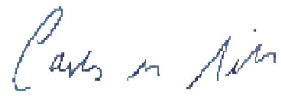 Prof. Dr. Carlos Ernando da SilvaComitê de Ética em Pesquisa – UFPICOORDENADORComitê de Ética em Pesquisa - UFPI - Campus Universitário Ministro Petrônio Portella - Centro de Convivência L09 e 10 Bairro Ininga - 64.049-550 - Teresina - PI Tel: 0 xx 86 3215-5734 – email: cep.ufpi@ufpi.br – web: www.ufpi.br/ceMINISTÉRIO DA SAÚDE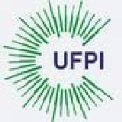 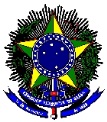 UNIVERSIDADE FEDERAL DO PIAUÍConselho Nacional de SaúdePró-Reitoria de Pesquisa e Pós-GraduaçãoComissão Nacional de Ética em PesquisaComitê de Ética em Pesquisa - CEP- UFPI(CONEP)REGISTRO CONEP: 045